Турнир по метанию молота «Золотой Олимп»                             Общественное                                                                                                  объединение 	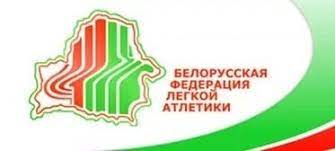     «Белорусская                                                                     федерация легкой     атлетики» Управление 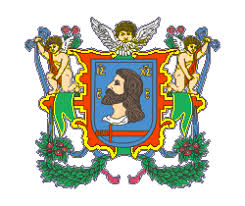 Спорта и туризма Витебского облисполкома                Отдел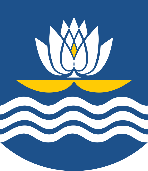                образования               спорта и туризма                Новополоцкого              горисполкома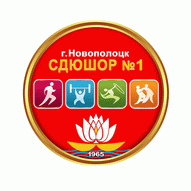  Учреждение «СДЮШОР № 1  г. Новополоцка  им.Шершукова В.Е»ГСК:       Карпушенко И.Г	                                                                          Гальчевская П.С.                Васильева Н.В.                                                                                Шатон В.К24-25.11.202 2	Стадион Атлант	г. НовополоцкМе стоФамилия, имя участникаГодрождГородРазрядЛучший результатТренеры                                       Юноши 2011 и моложе (2 кг)                                       Юноши 2011 и моложе (2 кг)                                       Юноши 2011 и моложе (2 кг)                                       Юноши 2011 и моложе (2 кг)                                       Юноши 2011 и моложе (2 кг)                                       Юноши 2011 и моложе (2 кг)                                       Юноши 2011 и моложе (2 кг)1Яцко Даниил2011Гродно Динамо45,62Афанасьевы2Сидорович Илья2011ГродноДинамо41,53Афанасьевы3Куровский Матвей2011Скидельская ДЮСШ36,74Бабуркин       А.С.4Можейко Кирилл2011СДЮШОР 1 Новополоцк31,84Гальчевская П.С.5Шведов Арсений2013СДЮШОРРогачев31,22Шведов В.О.Масловский А.О.6Сутугин Иван2012СДЮШОР 1 Новополоцк28,08Карпушенко И.Г.7Чешун Матвей2011СДЮШОР 1 Новополоцк27,14Карпушенко И.Г.8Жуков Матвей2011СДЮШОР 1 Новополоцк26,45Карпушенко И.Г.9Гмызо Никита2011СДЮШОР 1 Новополоцк24,54Карпушенко И.Г.10Бушило Артемий2012СДЮШОР 1 Новополоцк23,50Шатон В.К10Гончаров Виктор2014СДЮШОР 1 Новополоцк23,50Карпушенко И.Г.12Гриневич Евгений2012СДЮШОР 1 Новополоцк21,47Шатон В.К.13Трещенок Тимофей2013СДЮШОР 1 Новополоцк18,82Шатон В.К.14Букат Владислав2012СДЮШОР 1 Новополоцк17,90Карпушенко И.Г.15Жинь Владислав2012СДЮШОР 1 Новополоцк17,53Карпушенко И.Г.16Гусенок Артем2012СДЮШОР1 Новополоцк16,82Карпушенко И.Г.17Демьяненко Артем2012СДЮШОР 1 Новополоцк15,67Карпушенко И.Г.18Шлянин Матвей2013СДЮШОР 1 Новополоцк14,94Карпушенко И.Г.19Базаревич Даниил2011СДЮШОР 1 Новополоцк13,79Карпушенко И.Г.20Рослевич Матвей2012СДЮШОР 1 НовополоцкХКарпушенко И.Г.21Крецу Максим2011СДЮШОР ПолоцкDNSВасильева Н.В.22Мельников Кирилл2013СДЮШОР 1 НовополоцкDNSКарпушенко И.Г.23Фомин Андрей2011СДЮШОР 1 НовополоцкDNSКарпушенко И.Г.24Чувахов Владислав2011СДЮШОР ПолоцкDNSВасильева Н.В.25Кисляк Даниил2012СДЮШОР 1 НовополоцкDNSГальчевская П.С.26Терентьев Никита2011СДЮШОР 1 НовополоцкDNSШатон В.К.                                     Девушки 2011 и моложе (2 кг)                                     Девушки 2011 и моложе (2 кг)                                     Девушки 2011 и моложе (2 кг)                                     Девушки 2011 и моложе (2 кг)                                     Девушки 2011 и моложе (2 кг)                                     Девушки 2011 и моложе (2 кг)                                     Девушки 2011 и моложе (2 кг)1Маркелова Людмила2011Смоленск1 ЮН36,18Богданов А.В.2Ивахненко Карина2012Вязьма1 ЮН36,16Черничкин А.3Вертинская Милана2011СДЮШОР 1 Новополоцк1 ЮН35,00Карпушенко И.Г.4Щербенок Ксения2011ДЮСШ Полоцк3 ЮН29,02Васильева Н.В.5Бердашкевич Ксения2011СДЮШОР 1 Новополоцк3 ЮН26,58Гальчевская П. С.6Злобина Елизавета2011ДЮСШ Полоцк3 ЮН25,51Васильева Н.В.7Нарейко Анна2011СДЮШОР 1 Новополоцк22,65Шатон В.К.8Гусакова Ульяна2011СДЮШОР 1 Новополоцк21,74Карпушенко И.Г9Римкова Ольга2012СДЮШОР 1 Новополоцк19,58Гальчевская П.С.10Полозова Алина2010СДЮШОР 1 Новополоцк18,10Карпушенко И.Г.11Степанова Ксения2012СДЮШОР 1 НовополоцкХШатон В.К.                                          Юноши 2009-2010 г.р (3 кг)                                          Юноши 2009-2010 г.р (3 кг)                                          Юноши 2009-2010 г.р (3 кг)                                          Юноши 2009-2010 г.р (3 кг)                                          Юноши 2009-2010 г.р (3 кг)                                          Юноши 2009-2010 г.р (3 кг)                                          Юноши 2009-2010 г.р (3 кг)1Таравский  Никита2009Гродно Динамо1 ЮН54,40Афанасьев2Воропаев Илья2009ВГУОР Витебск1 ЮН43.91Попел М.А.,Гущо Н.О3Гражуль Матвей2009Гродно УОР1 ЮН42,15Блашкевич А.В. , Юрченко А.Ю.4Юнкевич Илья2009ДЮСШ Жлобин1 ЮН41,92Шведов О.В.5Талеронок Никита2009СДЮШОР 1 Новополоцк1 ЮН41,36Васильева Н.В.,Барсуков В.И.6Соловьев Антон2009СДЮШОР 1 Новополоцк1 ЮН40,60Гальчевская П.С.7Борисенко Георгий2010СДЮШОР 1 Новополоцк1 ЮН39,33Карпушенко И.Г.8Овчинников Павел2010Буревестник 74 Витебск1 ЮН38,05Куряков Н.В.9Астапович Артем2009СДЮШОРРогачев1 ЮН35,70Шведов В.О.Масловский А.О.10Щетко Артем2010Гродно Динамо1 ЮН35,42Афанасьевы11Рябков Владислав2009ГУ Скидельская ДЮСШ1 ЮН35,30Бабуркин А.С.12Симанович Максим2010Гродно Динамо1 ЮН34,11Афанасьевы13Суденис Давид2010ГУ Скидельская ДЮСШ2 ЮН32,72Бабуркин А.С.14Хомич Никита2010Гродно Динамо2 ЮН32,38Афанасьевы15Курик Матвей2009СДЮШОРРогачев2 ЮН30,80Шведов В.О.Масловский А.О.16Куприщенко Михаил2010Смоленск2 ЮН30,05Богданов А.В.17Данилович Никита2009СДЮШОРРогачев2 ЮН29,04Шведов В.О.Масловский А.О.18Матвеев Владислав2009ДЮСШ Жлобин2 ЮН27,77Шведов О.В.19Ладнов Михаил2010НГУОР Новополоцк3 ЮН26,72Клопова Т.Л.Гальчевская П.С.Барсуков В.И.20Автухович Станислав2010СДЮШОР 1 Новополоцк3 ЮН25,32Карпушенко И.Г.21Иванов Александр2009СДЮШОР 1 Новополоцк3 ЮН24,20Шатон В.К.22Кравченко Дмитрий2010ДЮСШ Жлобин21,50Шведов В.О.23Радченко Денис2009СДЮШОР 1 Новополоцк20,00Шатон В.К.24Жуков Максим2010СДЮШОР 1 НовополоцкХКарпушенко И.Г25Мальчевский Артур2009ГУ Скидельская ДЮСШХБабуркин А.С26Павлов Константин2010СДЮШОР ПолоцкDNSВасильева Н.В.27Дмитроченко Алексей2009СДЮШОР ПолоцкDNSВасильева Н.В.Девушки 2009 – 2010 (2 кг)Девушки 2009 – 2010 (2 кг)Девушки 2009 – 2010 (2 кг)Девушки 2009 – 2010 (2 кг)Девушки 2009 – 2010 (2 кг)Девушки 2009 – 2010 (2 кг)Девушки 2009 – 2010 (2 кг)1Щербенок Вероника2009НГУОР Новополоцк1 ЮН62,99Васильева Н.В.Барсуков В.И.Гальчевская П.С.2Короленок София2009Минск МГУОР1 ЮН59,17Васильева Н.В.Астапкович К.В.3Ивахненко Ангелина2010МБУ СШ Вязьма1 ЮН47,93Черничкин А.4Анохина Лия2010СДЮШОР Полоцк1 ЮН47,17Васильева Н.В.5Черкашина Александра2009Могилев МГУОР1 ЮН42,27Недбай Н.В.6Бушунова Дарья2010СДЮШОРПолоцк1 ЮН42,00Васильева Н.В.7Волосач Злата2009Витебск ВГУОР1 ЮН38,70Куряков Н.В.8Карпушенко Дарья2010СДЮШОР 1 Новополоцк1 ЮН38,66Карпушенко И.Г.9Иванькович Софья2009СДЮШОР 1 Новополоцк1 ЮН35,53Гальчевская П.С10Тармаева Кристина2010СДЮШОР 1 Новополоцк2 ЮН34,89Шатон В.К.11Прохорова Марина2010Минск1 ЮН28,10Тарасевич Н.В12Миронова Надежда2010СДЮШОР 1 Новополоцк1 ЮН25,39Шатон В.К.13Ермошенко Валерия2010СДЮШОР 1 Новополоцк22,44Шатон В.К.14Кондратьева Елизавета2010СДЮШОР ПолоцкDNSВасильева Н.В.                                  Девушки 2007 – 2008 (3 кг)                                  Девушки 2007 – 2008 (3 кг)                                  Девушки 2007 – 2008 (3 кг)                                  Девушки 2007 – 2008 (3 кг)                                  Девушки 2007 – 2008 (3 кг)                                  Девушки 2007 – 2008 (3 кг)                                  Девушки 2007 – 2008 (3 кг)1Яскевич Алеся2007Гродно УОР1 вз55,46Бабуркин А.С.2Курникова Анастасия2007Минск МГУОР1 вз51,45ШведовТарасевич Н.В.3Кучерова Вероника2007НГУОР Новополоцк1 вз50,25Васильева Н.В.Гальчевская П.С.Барсуков В.И.4Адамович Анна2007Минск МГУОР2 вз45,30Тарасевич Н.В.5Ревенок Виктория2007НГУОР Новополоцк2 вз44,00Карпушенко И.Г.Барсуков В.И.Гальчевская П.С.6Максуль Алевтина2008СДЮШОР 1 Новополоцк2 вз40,80Карпушенко И.Г.7Клятченко Маргарита2008СДЮШОР 1 Новополоцк3 вз39,00Гальчевская П.С.Барсуков В.И.8Черепович Валерия2007СДЮШОР 1 Новополоцк3 вз35,03Гальчевская П.С.9Новицкая Виктория2008Могилев МГУОР1 ЮН32,84Недбай Н.В.10Зуборева Вероника2008Витебск ВГУОР2 ЮН29,62Попел М.А.11Дадура Ангелина2008Гродно УОРхБабуркин А.С.12Мацулевич Кира2008СДЮШОР 1 НовополоцкХКарпушенко И.Г.13Рубанова Анастасия2008МБУ СШЧерничкин А.14Левандовская Дарья2008Гродно УОРDNSМетелица А.Е.Овсейчик Н.Н.Германюк Н.В.                                         Юноши 2007 – 2008 (4 кг)                                         Юноши 2007 – 2008 (4 кг)                                         Юноши 2007 – 2008 (4 кг)                                         Юноши 2007 – 2008 (4 кг)                                         Юноши 2007 – 2008 (4 кг)                                         Юноши 2007 – 2008 (4 кг)                                         Юноши 2007 – 2008 (4 кг)1Коренков Назар2008ВГУОР Витебск1 вз61,38Попел М.А.Шведов В.О.2Митьковец Артем2007НГУОР Новополоцк1 вз61,31Карпушенко И.Г.Барсуков В.И.Гальчевская П.С.3Вольвачев Александр2007НГУОР Новополоцк1 вз60,76Васильева Н.В.Барсуков В.И Гальчевская П.С.4Ковалев Александр2008ВГУОР Витебск1 вз58,19Попел М.А.Гущо Н.О.5Талиш Кирилл2008Гродно1 вз57,86Афанасьевы6Абрамчик Михаил2007ВГУОР Витебск2 вз56,03Попел М.А.Блошко А.Н.7Маскевич Иван2008Гродно УОР2 вз55,32Зарецкий П.С.Юрченко А.Ю.8Дадонов Илья2008Вязьма2 вз54,10Черничкин А.9Бердашкевич Илья2008НГУОР Новополоцк3 вз48,80Гальчевская П.С. Барсуков В.И.10Конон Павел2008СДЮШОР 1 Новополоцк1 ЮН46,08Гальчевская П.С.Карпушенко И.Г.11Шенделев Никита2008СДЮШОР 1 Новополоцк1 ЮН44,84Васильева Н.В.Барсуков Н.В.12Чикановский Матвей2008Атлет Минск2 ЮН42,10Тарасевич Н.В.Шаюнова С.И.13Каплич Илья2008Гродно УОР2 ЮН39,70Малафеев Л.К.Бабуркин А.С.14Мажукин Арсений2008СДЮШОР 1 Новополоцк2 ЮН39,03Гальчевская П.С15Чуин Всеволод2008СДЮШОР 1 НовополоцкХГальчевская П.С.Барсуков В.И.17Красильников Семен2008Атлет Минск  ХТарасевич Н.В.Шаюнова С.И.18Кузнецов Евгений2008СДЮШОР 1 НовополоцкDNSКарпушенко И.Г.19Сенько Даниель2007Гродно УОРDNSОвсейчик Н.Н.Цицорин И.В.20Герасимович Даниил2008Гродно УОРDNSОвсейчик Н.Н.Цицорин И.В.                                           Девушки 2005 – 2006 (3 кг)                                           Девушки 2005 – 2006 (3 кг)                                           Девушки 2005 – 2006 (3 кг)                                           Девушки 2005 – 2006 (3 кг)                                           Девушки 2005 – 2006 (3 кг)                                           Девушки 2005 – 2006 (3 кг)                                           Девушки 2005 – 2006 (3 кг)1Беляева Екатерина2006Гродно УОРКМС59,31Петров В.Н.Цицорин И.В2Адамович Каролина2006    Гродно УОР1 вз55,58ПозднякОвсейчикГерманюк3Дудко Юлия2006Витебск ВГУОР1 вз54,15Попел М.А.Чекмарев Е.М4Ковалева Яна2005Могилев МГУОР2 вз45,02Недбай Н.В5Янушкевич Снежана2005Минск Атлет2 вз41,90Тарасевич Н.В.6Демчук Валерия2005Полоцк ДЮСШDNSВасильева Н.В.Юноши 2005-2006 ( 5 кг)Юноши 2005-2006 ( 5 кг)Юноши 2005-2006 ( 5 кг)Юноши 2005-2006 ( 5 кг)Юноши 2005-2006 ( 5 кг)Юноши 2005-2006 ( 5 кг)Юноши 2005-2006 ( 5 кг)1Машковский Егор2005Витебск ВГУОРКМС69,54Попел М.А.Пригоникер Э.Г.2Жукевич Константин2005Гродно УОРКМС67,26Цандер О.М.Цицорин И.В.3Пенязь Егор2006Минск Атлет1 вз63,83Тарасевич Н.В.Шаюнова С.И.4Маркевич Кирилл2005Минск Атлет1 вз59,30Тарасевич Н.В.Шаюнова С.И.5Барщевский Игнат2006Гродно УОР1 вз59,10Германюк Н.В.Юрченко А.Ю.6Литвинов Алексей2006СДЮШОР 1 Новополоцк1 вз56,80Карпушенко И.Г.Барсуков В.И.7Астапенко Алексей2005НГУОРНовополоцк1 вз56,48Карпушенко И.Г.Барсуков В.И..8Седунов Кирилл2006НГУОР Новополоцк2 вз53,45Карпушенко И.Г.Барсуков В.И.9Орехов Иван2006СДЮШОР 1 Новополоцк3 вз50,38Карпушенко И.Г.Барсуков В.И.10Моцный Артем2005Могилев МГУОР3 вз48,32Недбай Н.В.11Плешанов Максим2006СДЮШОР 1 Новополоцк1 ЮН44,30Карпушенко И.Г.Барсуков В.И.12Каврецкий Георгий2006СДЮШОР 1 Новополоцк1 ЮН41,97Гальчевкая П.С.13 Гайкович Матвей2005СДЮШОР 1 Новополоцк2 ЮН34,50Карпушенко И.Г.                                      Юниорки 2003 – 2004(4 кг)                                      Юниорки 2003 – 2004(4 кг)                                      Юниорки 2003 – 2004(4 кг)                                      Юниорки 2003 – 2004(4 кг)                                      Юниорки 2003 – 2004(4 кг)                                      Юниорки 2003 – 2004(4 кг)                                      Юниорки 2003 – 2004(4 кг)1Малевич Татьяна2003Гродно ГОКЦОРКМС51,04Цицорин И.В.Бабуркин А.С.2Наливко Ирина2004Гродно ГОКЦОР1 вз46,40Цицорин И.В.Цандер О.М.3Новиченко Анастасия2003Витебск ВОКЦОР1 вз43,25Карпушенко И.Г,               Барсуков В.И.Воронцов И.В4Ржеутская Ольга2004Минск УОРDNSАстапкович К.В.                                        Юниоры 2003 – 2004 (6 кг)                                        Юниоры 2003 – 2004 (6 кг)                                        Юниоры 2003 – 2004 (6 кг)                                        Юниоры 2003 – 2004 (6 кг)                                        Юниоры 2003 – 2004 (6 кг)                                        Юниоры 2003 – 2004 (6 кг)                                        Юниоры 2003 – 2004 (6 кг)1Попко Севастьян2004Гродно ГОКЦОР1 вз60,82Германюк Н.В.ГубкинЮрченко2Костюк Даниил2004Витебск ВГУОР1 вз58,30Попел М.А.Рссафонов В.П.3Конопко Леон2004Гродно Динамо2 вз54,03Афанасьевы4Тимошко Михаил2004Минск Атлет2 вз52,65Тарасевич Н.В.Шаюнова С.И.5(ВК)Жукевич Константин200558,92                             Мужчины 2002 г.р и старше (7,260)                             Мужчины 2002 г.р и старше (7,260)                             Мужчины 2002 г.р и старше (7,260)                             Мужчины 2002 г.р и старше (7,260)                             Мужчины 2002 г.р и старше (7,260)                             Мужчины 2002 г.р и старше (7,260)                             Мужчины 2002 г.р и старше (7,260)1Шабасов Денис2000Витебск ВОКЦОРМС69,00Карпушенко И.Г.Барсуков В.И.2Шаюнов Юрий1987Минск АтлетКМС66,86Тарасевич Н.В.3Богдан Владислав2002Гродно ГОКЦОРКМС59,84Цицорин И.В.Бабуркин А.С.4Москаленко Артур2001Витебск ВОКЦОРDNSВоронцов И.В.Женщины 2002 г.р и старшеЖенщины 2002 г.р и старшеЖенщины 2002 г.р и старшеЖенщины 2002 г.р и старшеЖенщины 2002 г.р и старшеЖенщины 2002 г.р и старшеЖенщины 2002 г.р и старше1Букель Мариола2002Гродно ГОКЦОРМС63,56Германюк Н.В.Блашкевич А.В.2Романович Татьяна2000Минск АтлетМС60,90Тарасевич Н.В.3Ракова Вероника2002Витебск ВОКЦОРМС57,38Карпушенко И.Г.Барсуков В.И.4Ощепкова Анастасия2001Гродно ГОЦКОРКМС53,25Цицорин И.В.БабуркинПетров5Поздеева Анастасия2000Могилев МГУОРКМС50,90Недбай Н.В.6Булыго Алина2002Витебск ВОКЦОР1 вз48,40КудровБарсуков В.И.7Шатон Валерия2001Витебск ВОКЦОРDNSГальчевская П.С.Барсуков В.И.